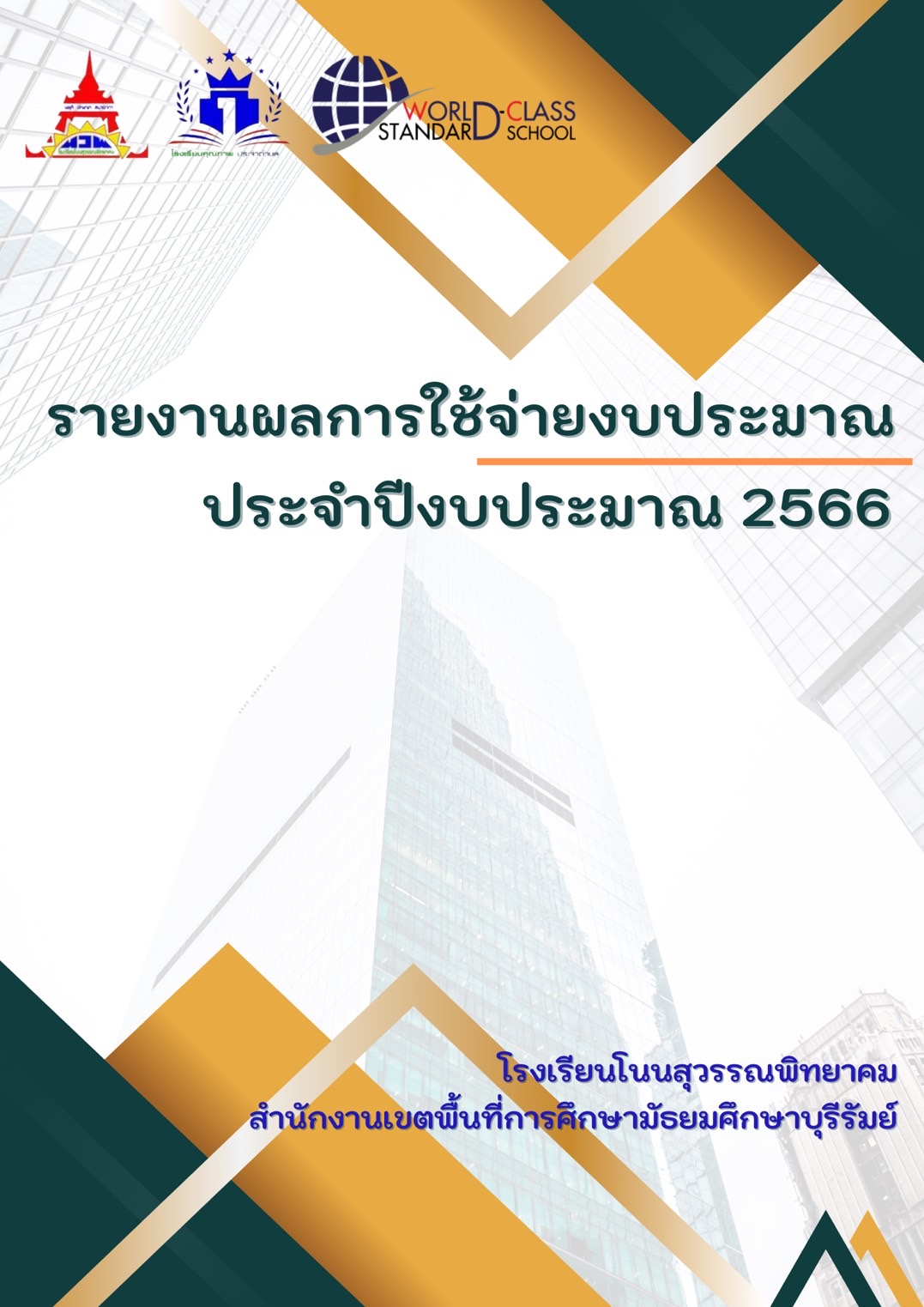 บันทึกข้อความ
ส่วนราชการ       โรงเรียนโนนสุวรรณพิทยาคม  อำเภอโนนสุวรรณ  จังหวัดบุรีรัมย์ที่  .................................................. 	วันที่  8  เดือน พฤศจิกายน  พ.ศ. 2566เรื่อง    รายงานผลการใช้จ่ายงบประมาณ ประจำปีงบประมาณ 2566เรียน   ผู้อำนวยการโรงเรียน	ตามที่ โรงเรียนโนนสุวรรณพิทยาคม ได้พิจารณาจัดสรรงบประมาณประจำปี 2566 ไปแล้วนั้น บัดนี้ได้สิ้นปีงบประมาณแล้ว งานนโยบายและแผน จึงขอรายงานผลการใช้จ่ายงบประมาณ ประจำปีงบประมาณ 2566 ตามแผนปฏิบัติการประจำปีงบประมาณ 2566 เพื่อให้เกิดความโปร่งใส เกิดการตรวจสอบ การติดตามการดำเนินกรรมต่าง ๆ ในปีงบประมาณที่ผ่านมา เพื่อใช้เป็นข้อมูลในการดำเนินกิจกรรมในปีถัดไป และรายงานแก่สำนักงานเขตพื้นที่การศึกษามัธยมศึกษาบุรีรัมย์ ต่อไป  	จึงเรียนมาเพื่อโปรดทราบและพิจารณา      					    ลงชื่อ.......................................................					          ( นางสาวณัฎฐิยากรณ์  การอินทร์ )				      		 หัวหน้ากลุ่มงานนโยบายและแผน    ลงชื่อ.......................................................			 		          ( นางสาวปาริชาติ  สุดตาชาติ )			                                   รองผู้อำนวยการโรงเรียนความคิดเห็นผู้อำนวยการโรงเรียน......................................................................................................................................................................................................................................................................................................................................................     ลงชื่อ.......................................................					               ( นายสิรวิชญ์   สิทธินอก )				               ผู้อำนวยการโรงเรียนโนนสุวรรณพิทยาคมผลการใช้จ่ายงบประมาณ ประจำปีงบประมาณ พ.ศ. 2566โรงเรียนโนนสุวรรณพิทยาคมในปีงบประมาณ 2566 โรงเรียนโนนสุวรรณพิทยาคม สังกัดสำนักงานเขตพื้นที่การศึกษามัธยมศึกษา บุรีรัมย์ ได้รับจัดสรรงบประมาณ ประจำปีงบประมาณ 2566 ( 1 ตุลาคม 2565- 30 กันยายน 2566) เป็นจำนวนเงิน 6,446,728 บาท ผลการใช้จ่ายงบประมาณประจำปีงบประมาณ 2566 ใช้งบประมาณไป6,446,728 บาท คิดเป็นร้อยละ 100 โดยจำแนกตามแผนกลยุทธ์การพัฒนา  ประจำปีงบประมาณ 2566  ดังนี้สรุปการจัดสรรงบประมาณจำแนกตามกลยุทธ์การพัฒนาโรงเรียนโนนสุวรรณพิทยาคมจัดสรรงบประมาณจำแนกตามกลยุทธ์การพัฒนา  ประจำปีงบประมาณ 2566  สรุปผลการจัดสรรงบประมาณตามกลยุทธ์การพัฒนาของโรงเรียนโนนสุวรรณพิทยาคม1. สรุปผลการจัดสรรงบประมาณตามกลยุทธ์การพัฒนาของโรงเรียนโนนสุวรรณพิทยาคมสรุปการใช้งบประมาณจำแนกตามกลยุทธ์การพัฒนา โรงเรียนโนนสุวรรณพิทยาคม จัดสรรงบประมาณ ประจำปีงบประมาณ 2566  รายละเอียดดังนี้กลยุทธ์ที่ 1 การพัฒนาคุณภาพผู้เรียน มีทั้งหมด 4 โครงการ มี 31 กิจกรรม ได้ดำเนินการ 31 กิจกรรม คิดเป็น   ร้อยละ 100กลยุทธ์ที่  2 พัฒนาคุณภาพการบริหารและการจัดการ มีทั้งหมด 6 โครงการ มี 49 กิจกรรม ได้ดำเนินการ 49 กิจกรรม คิดเป็นร้อยละ 100กลยุทธ์ที่  3 พัฒนาคุณภาพการจัดการเรียนการสอน มีทั้งหมด 2 โครงการ มี 12 กิจกรรม ได้ดำเนินการ 12 กิจกรรม คิดเป็นร้อยละ 100กลยุทธ์ที่ 4 มาตรการส่งเสริม สนับสนุน (งานประจำ) มีทั้งหมด 26 กิจกรรม ได้ดำเนินการทั้ง 26 กิจกรรม คิดเป็นร้อยละ 100สรุปผลการประเมินมาตรฐานที่ 2   ด้านงบประมาณข้อค้นพบการบริหารงานทั่วไปของสถานศึกษาจุดเด่น       - มีการจัดทำเอกสารการเงินและบัญชีอย่างเป็นระบบ มีการจัดทำหลักฐานทางการเงินและจัดเก็บหลักฐานทางการเรียนอย่างเป็นระบบ ควบคุมและตรวจสอบระบบการเงินจากผู้มีอำนาจหรือผู้ที่ได้รับมอบหมายตามระเบียบ	       - มีแผนปฏิบัติการประจำปีเพื่อกำหนดทิศทาง เป้าหมายและแนวทางดำเนินงานที่ชัดเจนทำให้โรงเรียนมีการปฏิบัติไปในทิศทางเดียวกัน	       - มีการดำเนินการจัดซื้อ จัดจ้างตามระเบียบทุกขั้นตอน รวดเร็วทันเวลา มีการจัดทำบัญชีพัสดุ และทะเบียนควบคุมทรัพย์สิน ตรวจสอบพัสดุประจำปีภายในระยะเวลาที่ระเบียบกำหนด	จุดที่ต้องพัฒนา/สิ่งที่สนใจอยากให้เกิดขึ้น อยากให้มีการเปลี่ยนแปลง       - แผนปฏิบัติการควรมีความยืดหยุ่นเพื่อสามารถดำเนินการตามนโยบานและสภาวการณ์ได้       - ควรได้รับการจัดสรรเจ้าหน้าที่พัสดุ ลดขั้นตอนการดำเนินการจัดซื้อ จัดจ้าง และลดกระบวนการด้านเอกสาร	       - เปลี่ยนรูปแบบการจัดเก็บเอกสารต่าง ๆ เป็นรูปแบบออนไลน์ เพื่อลดปริมาณกระดาษ มีความสะดวกและรวดเร็วต่อการนำมาใช้งานหรือการค้นหาเอกสาร	       - จัดหาโปรแกรมทะเบียนคุมทรัพย์สิน และการหาค่าเสื่อมราคาให้เจ้าหน้าที่พัสดุปัญหา อุปสรรค        - บุคลากรมีจำนวนจำกัด และภาระงานมากทำให้งานไม่มีประสิทธิภาพเท่าที่ควร	        - ครูที่เป็นเจ้าของโครงการไม่มีความรู้ ความเข้าใจในกระบวนการพัสดุ ทำให้การดำเนินการจัดซื้อ              จัดจ้างไม่เป็นไปตามกำหนดเวลา	         -  กระบวนการจัดซื้อ จัดจ้าง มีจำนวนมากเกินไปทำให้เกิดความล่าช้าในการดำเนินงาน	แนวทางแก้ไข แนวทางการดำเนินงาน         จัดอบรมให้ครูทั้งโรงเรียนมีความรู้เกี่ยวกับการเขียนโครงการตามแผนงาน มีความรู้พื้นฐานเกี่ยวกับกระบวนการจัดซื้อจัดจ้าง ให้ครูทุกท่านรู้จักระเบียบข้อบังคับของงานพัสดุ	ข้อเสนอแนะอื่น ๆ         จัดหาบุคลากรเพิ่มเติมให้กับกลุ่มงานบริหารงบประมาณ เพื่อการดำเนินงานที่มีประสิทธิภาพ	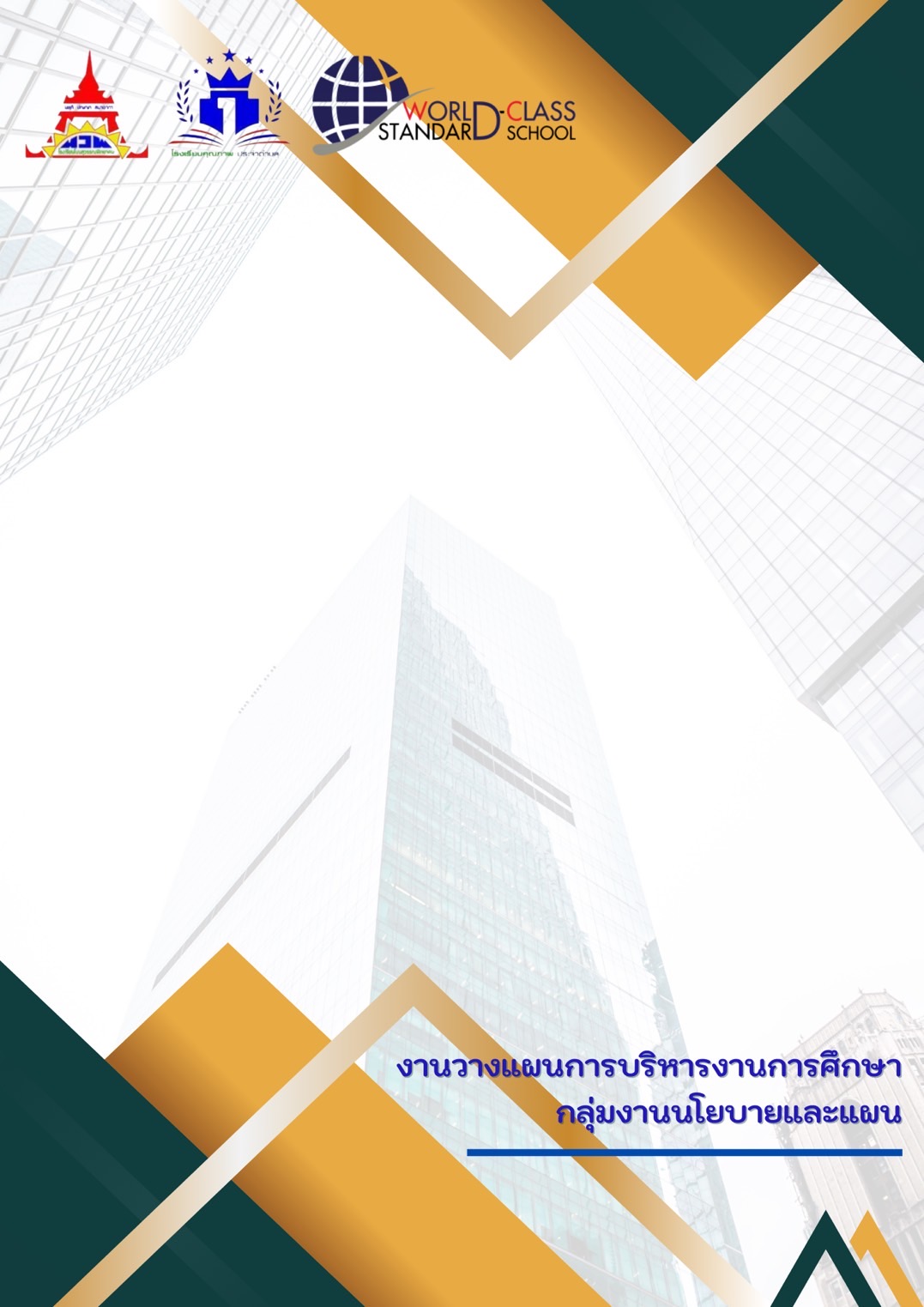 รายการจัดสรรงบประมาณงบจัดสรรทั้งปีแหล่งงบประมาณแหล่งงบประมาณแหล่งงบประมาณรายการจัดสรรงบประมาณงบจัดสรรทั้งปีอุดหนุนเรียนฟรีรายได้1. งบสำรองจ่าย 267,288267,2882. งบรายจ่ายประจำปี 3. งบประมาณตามประเด็นกลยุทธ์ 3.1 พัฒนาผลสัมฤทธิ์ทางการเรียนของผู้เรียน180,270110,27070,0003.2 ส่งเสริมคุณลักษณะอันพึงประสงค์ของผู้เรียน9,0009,0003.3 พัฒนาระบบการดูแลช่วยเหลือนักเรียน ด้วย (KLuCN NWP Model)58,00013,00045,0003.4 ส่งเสริมการจัดการเรียนรู้ของผู้เรียนให้มีประสิทธิภาพ398,63619,000379,6363.5 พัฒนาระบบระบบบริหารจัดการคุณภาพของสถานศึกษา133,400133,4003.6 พัฒนาครูและบุคลากรให้มีความเชี่ยวชาญทางวิชาชีพ391,400391,4003.7 พัฒนาสภาพแวดล้อมทางกายภาพและสังคมที่เอื้อต่อการจัดการเรียนรู้อย่างมีคุณภาพ1,316,7201,316,7203.8 ส่งเสริมการใช้เทคโนโลยีในการบริหารจัดการและการพัฒนาสื่อ ICT51,5006,50045,0003.9 พัฒนาระบบบริหารการจัดการศึกษาเพื่อให้เกิดประสิทธิภาพ193,000193,0003.10 การจัดการด้านเทคโนโลยีสารสนเทศและการสื่อสาร42,10042,1003.11 พัฒนาหลักสูตรและการจัดการเรียนรู้สู่โรงเรียนมาตรฐานสากล5,0005,0003.12 พัฒนากระบวนการจัดการเรียนการสอนโดยใช้รูปแบบ Active Learning205,200171,20034,0004. งานสนับสนุนการจัดการศึกษา(งานประจำ)3,195,2141,333,780997,734863,700รวมทั้งสิ้น6,446,7284,011,6581,526,370908,700รายการจัดสรรงบประมาณได้รับจัดสรรใช้ไปคงเหลือ1. งบสำรองจ่าย 267,288267,28802. งบรายจ่ายประจำปี 03. งบประมาณตามประเด็นกลยุทธ์ 3.1 พัฒนาผลสัมฤทธิ์ทางการเรียนของผู้เรียน180,270180,27003.2 ส่งเสริมคุณลักษณะอันพึงประสงค์ของผู้เรียน9,0009,00003.3 พัฒนาระบบการดูแลช่วยเหลือนักเรียน ด้วย (KLuCN NWP Model)58,00058,00003.4 ส่งเสริมการจัดการเรียนรู้ของผู้เรียนให้มีประสิทธิภาพ398,636398,63603.5 พัฒนาระบบระบบบริหารจัดการคุณภาพของสถานศึกษา133,400133,40003.6 พัฒนาครูและบุคลากรให้มีความเชี่ยวชาญทางวิชาชีพ391,400391,40003.7 พัฒนาสภาพแวดล้อมทางกายภาพและสังคมที่เอื้อต่อการจัดการเรียนรู้อย่างมีคุณภาพ1,316,7201,316,72003.8 ส่งเสริมการใช้เทคโนโลยีในการบริหารจัดการและการพัฒนาสื่อ ICT51,50051,50003.9 พัฒนาระบบบริหารการจัดการศึกษาเพื่อให้เกิดประสิทธิภาพ193,000193,00003.10 การจัดการด้านเทคโนโลยีสารสนเทศและการสื่อสาร42,10042,10003.11 พัฒนาหลักสูตรและการจัดการเรียนรู้สู่โรงเรียนมาตรฐานสากล5,0005,00003.12 พัฒนากระบวนการจัดการเรียนการสอนโดยใช้รูปแบบ Active Learning205,200205,20004. งานสนับสนุนการจัดการศึกษา(งานประจำ)3,195,2143,195,2140รวมทั้งสิ้น6,446,7286,446,7280ประมาณการเงินคงเหลือปีงบประมาณ 2566เงินเรียนฟรีเงินรายได้เงินอุดหนุนงบประมาณที่ได้รับจัดสรร1,526,370908,7004,011,658ใช้ไป1,526,370908,7004,011,658 คงเหลือแยกประเภท 000รวมคงเหลือ000ที่โครงการ/งาน/กิจกรรมได้รับจัดสรรใช้ไปคงเหลือ1 โครงการพัฒนาผลสัมฤทธิ์ทางการเรียนของผู้เรียน1 โครงการพัฒนาผลสัมฤทธิ์ทางการเรียนของผู้เรียน1 โครงการพัฒนาผลสัมฤทธิ์ทางการเรียนของผู้เรียน1 โครงการพัฒนาผลสัมฤทธิ์ทางการเรียนของผู้เรียน1 โครงการพัฒนาผลสัมฤทธิ์ทางการเรียนของผู้เรียน1 โครงการพัฒนาผลสัมฤทธิ์ทางการเรียนของผู้เรียน1ตอบปัญหาเสริมทักษะวิชาการ (ห้องสมุด)1,0001,00002ยกระดับผลสัมฤทธิ์ทางการเรียน (O-NET)55,27055,27003ค่ายรักษ์ภาษาไทย---4แข่งขันทักษะคณิตศาสตร์ภายในโรงเรียน2,0002,00005ค่ายคณิตศาสตร์---6แข่งขันทักษะคณิตศาสตร์ ภายนอก---7สัปดาห์วิทยาศาสตร์5,0005,00008แข่งขันทักษะทางวิทยาศาสตร์2,0002,00009ค่ายอัจฉริยะทางภาษาอังกฤษ---10แข่งขันทักษะความรู้ทางวิชาการกลุ่มสาระสังคมศึกษา2,0002,000011ยอดนักอ่าน1,0001,000012เชิดชูสุนทรภู่ รู้รักษ์ภาษาไทย5,0005,000013ส่งเสริมความเป็นเลิศด้านกีฬา (กีฬาเยาวชน กีฬานักเรียน กีฬาจังหวัด)35,00035,000014สัปดาห์ห้องสมุด2,0002,000015แข่งขันกีฬาสีภายใน70,00070,0000รวมทั้งสิ้นรวมทั้งสิ้น180,270180,2700ที่โครงการ/งาน/กิจกรรมได้รับจัดสรรใช้ไปคงเหลือ2 โครงการส่งเสริมคุณลักษณะอันพึงประสงค์ของผู้เรียน2 โครงการส่งเสริมคุณลักษณะอันพึงประสงค์ของผู้เรียน2 โครงการส่งเสริมคุณลักษณะอันพึงประสงค์ของผู้เรียน2 โครงการส่งเสริมคุณลักษณะอันพึงประสงค์ของผู้เรียน2 โครงการส่งเสริมคุณลักษณะอันพึงประสงค์ของผู้เรียน2 โครงการส่งเสริมคุณลักษณะอันพึงประสงค์ของผู้เรียน1ส่งเสริมประชาธิปไตย สภานักเรียน7,0007,00002ปรับเปลี่ยนพฤติกรรมนักเรียน2,0002,0000รวมทั้งสิ้นรวมทั้งสิ้น9,0009,0000ที่โครงการ/งาน/กิจกรรมได้รับจัดสรรใช้ไปคงเหลือ3 โครงการพัฒนาระบบการดูแลช่วยเหลือนักเรียน ด้วย (KLuCN NWP Model)3 โครงการพัฒนาระบบการดูแลช่วยเหลือนักเรียน ด้วย (KLuCN NWP Model)3 โครงการพัฒนาระบบการดูแลช่วยเหลือนักเรียน ด้วย (KLuCN NWP Model)3 โครงการพัฒนาระบบการดูแลช่วยเหลือนักเรียน ด้วย (KLuCN NWP Model)3 โครงการพัฒนาระบบการดูแลช่วยเหลือนักเรียน ด้วย (KLuCN NWP Model)1สร้างจิตสำนึกในการอนุรักษ์ทรัพยากรธรรมชาติและสิ่งแวดล้อม---2ค่ายคุณธรรมจริยธรรม40,00040,00003ห่วงใยแก้ปัญหาการตั้งครรถ์ในวัยเรียน---4โรงเรียนทางเลือก3,0003,00005พาน้องกลับมาเรียน ลูก น.ว.พ.---6โรงเรียนสีขาวต่อต้านยาเสพติด10,00010,00007อบรมแกนนำครู นักเรียนเพื่อนที่ปรึกษา YC5,0005,0000รวมทั้งสิ้นรวมทั้งสิ้น58,00058,0000ที่โครงการ/งาน/กิจกรรมได้รับจัดสรรใช้ไปคงเหลือ4 โครงการส่งเสริมการจัดการเรียนรู้ของผู้เรียนให้มีประสิทธิภาพ4 โครงการส่งเสริมการจัดการเรียนรู้ของผู้เรียนให้มีประสิทธิภาพ4 โครงการส่งเสริมการจัดการเรียนรู้ของผู้เรียนให้มีประสิทธิภาพ4 โครงการส่งเสริมการจัดการเรียนรู้ของผู้เรียนให้มีประสิทธิภาพ4 โครงการส่งเสริมการจัดการเรียนรู้ของผู้เรียนให้มีประสิทธิภาพ1วันคริสต์มาส/วันวาเลนไทน์7,0007,00002ส่งเสริมวัฒนธรรมวันตรุษจีน2,0002,00003ศึกษาแหล่งเรียนรู้นอกห้องเรียน (ม.1-6)237,098237,09804เข้าค่ายลูกเสือ-เนตรนารี ม.1-3128,570128,57005ค่าย To be number one 13,96813,96806เปิดประตูสู่มหาวิทยาลัย10,00010,00007สานสัมพันธ์ลูก น.ว.พ. (ม.4-6)---รวมทั้งสิ้นรวมทั้งสิ้น398,636398,6360ที่โครงการ/งาน/กิจกรรมได้รับจัดสรรใช้ไปคงเหลือ5 โครงการพัฒนาระบบบริหารจัดการคุณภาพของสถานศึกษา5 โครงการพัฒนาระบบบริหารจัดการคุณภาพของสถานศึกษา5 โครงการพัฒนาระบบบริหารจัดการคุณภาพของสถานศึกษา5 โครงการพัฒนาระบบบริหารจัดการคุณภาพของสถานศึกษา5 โครงการพัฒนาระบบบริหารจัดการคุณภาพของสถานศึกษา1พัฒนาองค์กรฝ่ายบริหารทั่วไป10,00010,00002การเตรียมความพร้อมสู่มาตรฐานการประกันคุณภาพภายนอก10,00010,00003ป้องกันอุบัติภัยในโรงเรียน10,00010,00004จัดหาโปรแกรมระบบบริหารจัดการโรงเรียน NextSchool98,40098,40005โรงเรียนสุจริต5,0005,0000รวมทั้งสิ้นรวมทั้งสิ้น133,400133,4000ที่โครงการ/งาน/กิจกรรมได้รับจัดสรรใช้ไปคงเหลือ6 โครงการพัฒนาครูและบุคลากรให้มีความเชี่ยวชาญทางวิชาชีพ6 โครงการพัฒนาครูและบุคลากรให้มีความเชี่ยวชาญทางวิชาชีพ6 โครงการพัฒนาครูและบุคลากรให้มีความเชี่ยวชาญทางวิชาชีพ6 โครงการพัฒนาครูและบุคลากรให้มีความเชี่ยวชาญทางวิชาชีพ6 โครงการพัฒนาครูและบุคลากรให้มีความเชี่ยวชาญทางวิชาชีพ1พัฒนาประสิทธิภาพงานนโยบายและแผน---2เพิ่มประสิทธิภาพการบริหารงานงบประมาณ5,0005,00003พัฒนาครูสู่มืออาชีพ (พัฒนาบุคลากร) 120,000120,00004อบรมสัมมนาและไปราชการ 250,000250,00005อบรมเชิงปฏิบัติการวิชาการสถานศึกษา ตามโครงการอารยเกษตร สืบสาน รักษาต่อยอด 16,40016,4000รวมทั้งสิ้นรวมทั้งสิ้น391,400391,4000ที่โครงการ/งาน/กิจกรรมได้รับจัดสรรใช้ไปคงเหลือ7 โครงการพัฒนาสภาพแวดล้อมทางกายภาพและสังคมที่เอื้อต่อการจัดการเรียนรู้อย่างมีคุณภาพ7 โครงการพัฒนาสภาพแวดล้อมทางกายภาพและสังคมที่เอื้อต่อการจัดการเรียนรู้อย่างมีคุณภาพ7 โครงการพัฒนาสภาพแวดล้อมทางกายภาพและสังคมที่เอื้อต่อการจัดการเรียนรู้อย่างมีคุณภาพ7 โครงการพัฒนาสภาพแวดล้อมทางกายภาพและสังคมที่เอื้อต่อการจัดการเรียนรู้อย่างมีคุณภาพ7 โครงการพัฒนาสภาพแวดล้อมทางกายภาพและสังคมที่เอื้อต่อการจัดการเรียนรู้อย่างมีคุณภาพ1ปรับปรุงห้องพยาบาล (ซ่อมฝ้าเพดาน 20,000   ติดตั้งดาวเทียมพร้อมเดินสาย 3,500)---2ดูแล ปรับปรุง พัฒนา บริบทภายในบริเวณโรงเรียน38,12038,12003พัฒนาสภาพแวดล้อมทางกายภาพและสังคมที่เอื้อต่อการเรียนรู้200,000200,00004ต่อเติมซ่อมแซมโรงยิมอาคารพละศึกษา250,000250,00005พัฒนาศูนย์การจัดการศึกษาเรียนร่วม3,0003,00006พัฒนาปรับปรุงห้องพิเศษเรียนร่วม10,00010,00007พัฒนาห้องเรียนกลุ่มสาระภาษาต่างประเทศ---8ปรับปรุงห้องเรียนกลุ่มสาระสังคมฯ4,0004,00009ปรับปรุงซ่อมแซมสนามกีฬา ---10พัฒนาสวนสมุนไพร5,0005,000011ขยายพันธุ์พืชมงคล5,0005,000012ปรับปรุงสวนป่าหน้าโรงเรียนให้เป็นแหล่งเรียนรู้ ตามโครงการอารยเกษตร สืบสาน รักษา ต่อยอด ตามแนวพระราชดำริเศรษฐกิจพอเพียง30,00030,000013ปรับปรุงห้องประชาสัมพันธ์และงานโสตฯหน้าเสาธง35,00035,000014เทพื้นคอนกรีตรอบอาคาร 3160,100160,100015ก่อสร้างป้อมยามและอาคารรับรอง146,100146,100016จัดซื้อและซ่อมแซมถังน้ำดื่มนักเรียน48,20048,200017ก่อสร้างสำนักงานสภานักเรียน116,600116,600018จัดทำหลังคาคลุมทางเดินนักเรียน256,600256,600019สวนพฤกษศาสตร์โรงเรียน---รวมทั้งสิ้นรวมทั้งสิ้น1,316,7201,316,7200ที่โครงการ/งาน/กิจกรรมได้รับจัดสรรใช้ไปคงเหลือ8 โครงการส่งเสริมการใช้เทคโนโลยีในการบริหารจัดการและการพัฒนา ICT8 โครงการส่งเสริมการใช้เทคโนโลยีในการบริหารจัดการและการพัฒนา ICT8 โครงการส่งเสริมการใช้เทคโนโลยีในการบริหารจัดการและการพัฒนา ICT8 โครงการส่งเสริมการใช้เทคโนโลยีในการบริหารจัดการและการพัฒนา ICT8 โครงการส่งเสริมการใช้เทคโนโลยีในการบริหารจัดการและการพัฒนา ICT1พัฒนาการเรียนการสอนวิทยาการคำนวณ45,00045,00002พัฒนาสื่อเทคโนโลยีและนวัตกรรม4,5004,50003พัฒนาสื่อและนวัตกรรมการเรียนรู้คณิตศาสตร์2,0002,0000รวมทั้งสิ้นรวมทั้งสิ้น51,50051,5000ที่โครงการ/งาน/กิจกรรมได้รับจัดสรรใช้ไปคงเหลือ9 โครงการพัฒนาระบบบริหารการจัดการศึกษาเพื่อให้เกิดประสิทธิภาพ9 โครงการพัฒนาระบบบริหารการจัดการศึกษาเพื่อให้เกิดประสิทธิภาพ9 โครงการพัฒนาระบบบริหารการจัดการศึกษาเพื่อให้เกิดประสิทธิภาพ9 โครงการพัฒนาระบบบริหารการจัดการศึกษาเพื่อให้เกิดประสิทธิภาพ9 โครงการพัฒนาระบบบริหารการจัดการศึกษาเพื่อให้เกิดประสิทธิภาพ1จัดซื้อเวชภัณฑ์ยา3,0003,00002จัดซื้อครุภัณฑ์ห้องพยาบาล (ฉากไม้กั้นเตียง2,000/กระเป๋าน้ำร้อนชาร์ตไฟ1,000)3,0003,00003จัดซื้อวัสดุอุปกรณ์ทำความสะอาด40,00040,00004จัดซื้อวัสดุอุปกรณ์สำนักงาน---5จัดซื้อวัสดุอุปกรณ์ส่งเสริมกิจกรรมห้องสมุด3,0003,00006พัฒนางานห้องสมุด3,0003,00007จัดซื้อวัสดุอุปกรณ์กลุ่มสาระฯคณิตศาสตร์5,0005,00008ซื้อวัสดุ อุปกรณ์และสารเคมี ห้องปฏิบัติการวิทยาศาสตร์25,00025,00009ปรับปรุงห้องปฏิบัติการวิทยาศาสตร์6,0006,000010พัฒนาสื่อ นวัตกรรมการเรียนการสอนกลุ่มสาระการเรียนรู้ภาษาต่างประเทศ5,0005,000011พัฒนาสื่อการเรียนรู้สังคมศึกษาฯ5,0005,000012จัดซื้อสื่อ อุปกรณ์กีฬา 30,00030,000013พัฒนาห้องเรียนกลุ่มสาระการเรียนรู้ศิลปะ45,00045,000014ซ่อมบำรุงเครื่องดนตรีพื้นเมืองและดนตรีสากล---15จัดทำห้องชมรม/ห้องศูนย์เพื่อนใจ TO BE NUMBER ONE 20,00020,0000รวมทั้งสิ้นรวมทั้งสิ้น193,000193,0000ที่โครงการ/งาน/กิจกรรมได้รับจัดสรรใช้ไปคงเหลือ10 โครงการการจัดการด้านเทคโนโลยีสารสนเทศและการสื่อสาร10 โครงการการจัดการด้านเทคโนโลยีสารสนเทศและการสื่อสาร10 โครงการการจัดการด้านเทคโนโลยีสารสนเทศและการสื่อสาร10 โครงการการจัดการด้านเทคโนโลยีสารสนเทศและการสื่อสาร10 โครงการการจัดการด้านเทคโนโลยีสารสนเทศและการสื่อสาร1จัดซื้อครุภัณฑ์คอมพิวเตอร์เพื่อพัฒนางานประชาสัมพันธ์30,00030,00002จัดซื้อเครื่องพิมพ์เลเซอร์พร้อมเครื่องสำรองไฟและเครื่องอ่านบัตร12,10012,1000รวมทั้งสิ้นรวมทั้งสิ้น42,10042,1000ที่โครงการ/งาน/กิจกรรมได้รับจัดสรรใช้ไปคงเหลือ11 โครงการพัฒนาหลักสูตรและการจัดการเรียนรู้สู่โรงเรียนมาตรฐานสากล11 โครงการพัฒนาหลักสูตรและการจัดการเรียนรู้สู่โรงเรียนมาตรฐานสากล11 โครงการพัฒนาหลักสูตรและการจัดการเรียนรู้สู่โรงเรียนมาตรฐานสากล11 โครงการพัฒนาหลักสูตรและการจัดการเรียนรู้สู่โรงเรียนมาตรฐานสากล11 โครงการพัฒนาหลักสูตรและการจัดการเรียนรู้สู่โรงเรียนมาตรฐานสากล1โรงเรียนคุณภาพประจำตำบล--2การจัดการเรียนรู้สู่โรงเรียนมาตรฐานสากล5,0005,0000รวมทั้งสิ้นรวมทั้งสิ้น5,0005,0000ที่โครงการ/งาน/กิจกรรมได้รับจัดสรรใช้ไปคงเหลือ12 โครงการพัฒนากระบวนการจัดการเรียนการสอนโดยใช้รูปแบบ Active Learning12 โครงการพัฒนากระบวนการจัดการเรียนการสอนโดยใช้รูปแบบ Active Learning12 โครงการพัฒนากระบวนการจัดการเรียนการสอนโดยใช้รูปแบบ Active Learning12 โครงการพัฒนากระบวนการจัดการเรียนการสอนโดยใช้รูปแบบ Active Learning12 โครงการพัฒนากระบวนการจัดการเรียนการสอนโดยใช้รูปแบบ Active Learning1การส่งเสริมการเรียนรู้ตามหลักปรัชญาเศรษฐกิจพอเพียง---2อบรมนักเรียนโรงเรียนอารยเกษตร34,00034,00003พัฒนาด้านการเรียนการสอน---4ลดเวลาเรียนเพิ่มเวลารู้20,00020,00005นิเทศติดตามการจัดการเรียนการสอน---6พัฒนาการจัดการเรียนรู้ด้วย PLC---7วิจัยและพัฒนาการศึกษา---8ส่งเสริมความเป็นเลิศทางวิชาการ (งานศิลปหัตถกรรม)120,000120,00009การจัดการเรียนการสอนด้วยการเรียนรู้จากโครงงาน (Project Based Learning)18,80018,800010พัฒนาครูและบุคลากรทางการศึกษา ในการจัดการเรียนการสอน แบบโครงงานเพื่อพัฒนาทักษะในศตวรรษที่ 2112,40012,4000รวมทั้งสิ้นรวมทั้งสิ้น205,200205,2000ที่โครงการ/งาน/กิจกรรมได้รับจัดสรรใช้ไปคงเหลืองานประจำงานประจำงานประจำงานประจำงานประจำ1พัฒนางานโสตทัศนศึกษา30,00030,00002กล้องวงจรปิด20,00020,00003การประกันอุบัติเหตุนักเรียน152,000152,00004ซ่อมบำรุงระบบ ICTและเช่าสัญญาณอินเตอร์เน็ต (ตั้งเบิกเขต)180,000180,00005พัฒนาเครือข่ายอินเตอร์เน็ตและเช่าอุปกรณ์(รายเดือน)256,800256,80006ร้าน​ค้าในดวงใจ50050007การประชุมสัมมนาคณะกรรมการสถานศึกษาขั้นพื้นฐาน20,00020,00008ค่าสาธารณูปโภค500,000500,00009งานยานพาหนะ (รถตู้)50,00050,000010จ้างครูต่างชาติ 291,500291,500011จ้างลูกจ้างชั่วคราว (นักการภารโรง)231,120231,120012จ้างลูกจ้างชั่วคราว (พนักงานรักษาความปลอดภัย)54,00054,000013การฝึกนักศึกษาวิชาทหารชั้นปีที่ 1-3 (รด.)30,00030,000014การประชุมผู้ปกครองและเครือข่ายผู้ปกครอง11,00011,000015รับนักเรียนใหม่2,0002,000016ปฐมนิเทศนักเรียนใหม่5,0005,000017พัฒนางานวัดผล10,00010,000018พัฒนางานทะเบียน 17,90017,900019พัฒนาห้องวิชาการ 5,0005,000020พัฒนาหลักสูตรและกระบวนการเรียนรู้---21สนับสนุนค่าใช้จ่ายในการจัดการศึกษาตั้งแต่ระดับอนุบาลจนจบการศึกษาขั้นพื้นฐาน (หนังสือเรียน)817,734817,734022พัฒนาการเรียนการสอนทุกกลุ่มสาระฯ (เพื่อจัดการเรียนการสอน)450,000450,000023ส่งเสริมประเพณีและวันสำคัญของชาติ35,00035,000024การออกเยี่ยมบ้านนักเรียนและการคัดกรองเป็นรายบุคคล7,6607,660025งานแนะแนวสัญจรแก่นักเรียนในระดับประถมศึกษาและโรงเรียนขยายโอกาสในเขตพื้นที่บริการ5,0005,000026ปัจฉิมนิเทศนักเรียน  ม.3 และ ม. 613,00013,0000รวมทั้งสิ้นรวมทั้งสิ้น3,195,2143,195,2140